PREVERJANJEZemljoalkalijske kovine so nekoliko  (bolj, manj) __________________reaktivne kot alkalijske.Natrij je (bolj, manj) ______________raktiven kot kalij.Kaj veš o nastanku vodnega kamna in odstranjevanju.Kako je vodni kamen povezan s kapniki?Kaj veš o plamenskih reakcijah? Kako imenujemo skupino elementov, ki je predstavljena na spodnji sliki. Označi kako narašča reaktivnost. Napiši zraven tri lastnosti, ki so značilne za te elemente.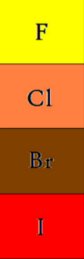 Reši spodnji nalogi po navodilih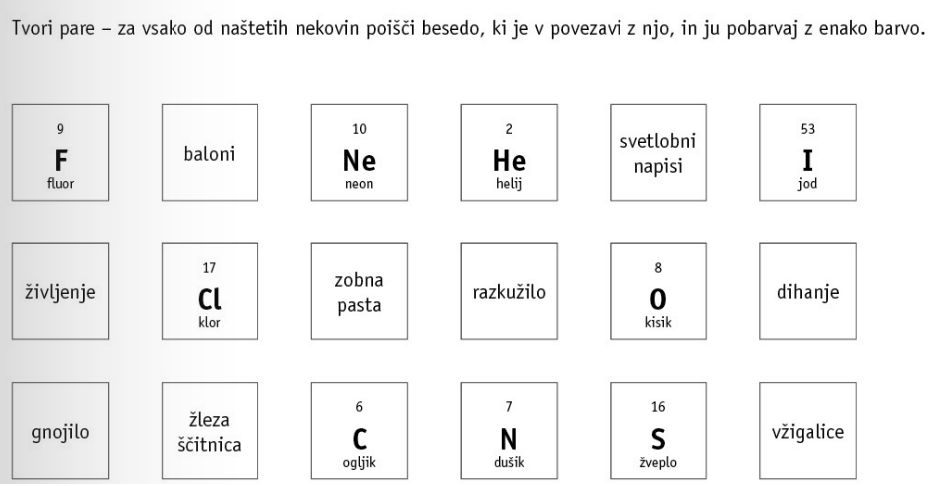 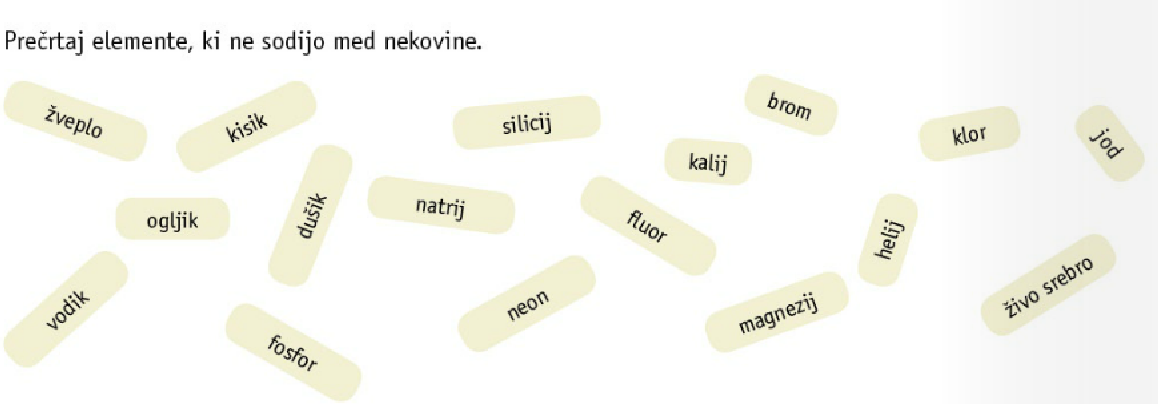 Kako bi komentiral spodnjo kemijsko reakcijo?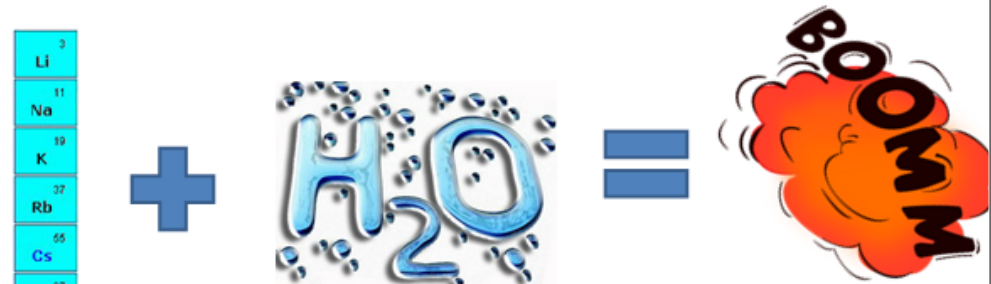 Element katere skupine PSE bi to lahko bil, kako si ugotovil?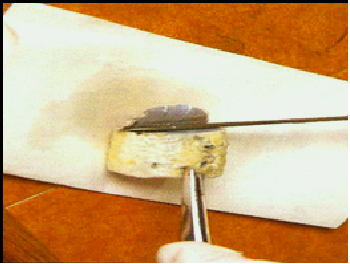 